Glede na mehanske in tehnološke lastnosti delimo umetne snovi na tri skupine. Katere?E _  _  _  _  _P _  _  _  _  _S _  _  _  _  _  _  _Plaste delimo na dve skupini:A  plasti, ki so izdelani iz trde umetne snovi, ki se pri segrevanju ne     zmehčaB plasti, izdelani iz umetne snovi, ki se zmehča, ko jo segrevamo in strdi,    ko se  ohladijoPlasti pod A so:    D …   Plasti pod B so:     T …V tabeli so vpisani primeri za posamezne vrste umetnih snovi (za vsako en primer).Skušaj ugotoviti za katero umetno gradivo gre. (vpiši ime). Pomagaj si z učbenikom Prava tehnika za 7. razred.VRSTA UMETNE SNOVIPRIMERI UPORABESLIKAIMEELASTpohištvopene v športnih copatihležajitesnilaležišča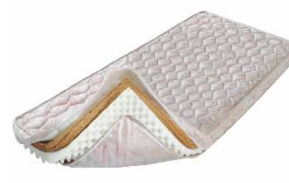 DUROPLASTročaji za posodovtikačiohišja stikalvtičnice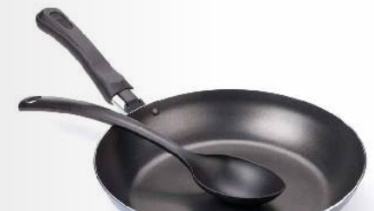 SILIKONcevke za transfuzijotesnilaelektrična izolacija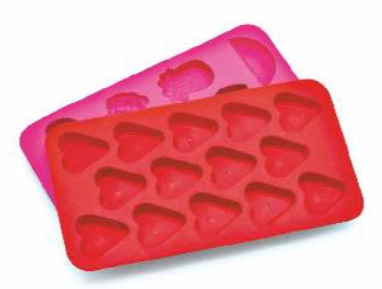 TERMOPLASTsesalne cevivrvice v ribištvuzobnikitalne obloge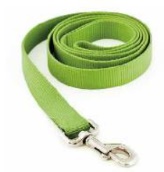 